Назив евиденције: Сертификати за центре стручног оспособљавања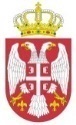 Република СрбијаДИРЕКЦИЈА ЗА ЖЕЛЕЗНИЦЕР. бр.Носилац исправеБрој решењаРок важењаЦентар стручног оспособљавања за занимања:1.Железничко инжењерско друштво,Максима Горког 39, 21000 Нови Сад340-1450/202220.09.2027.- маневриста на индустријском колосеку- возач маневарског вучног возила на индустријском колосеку